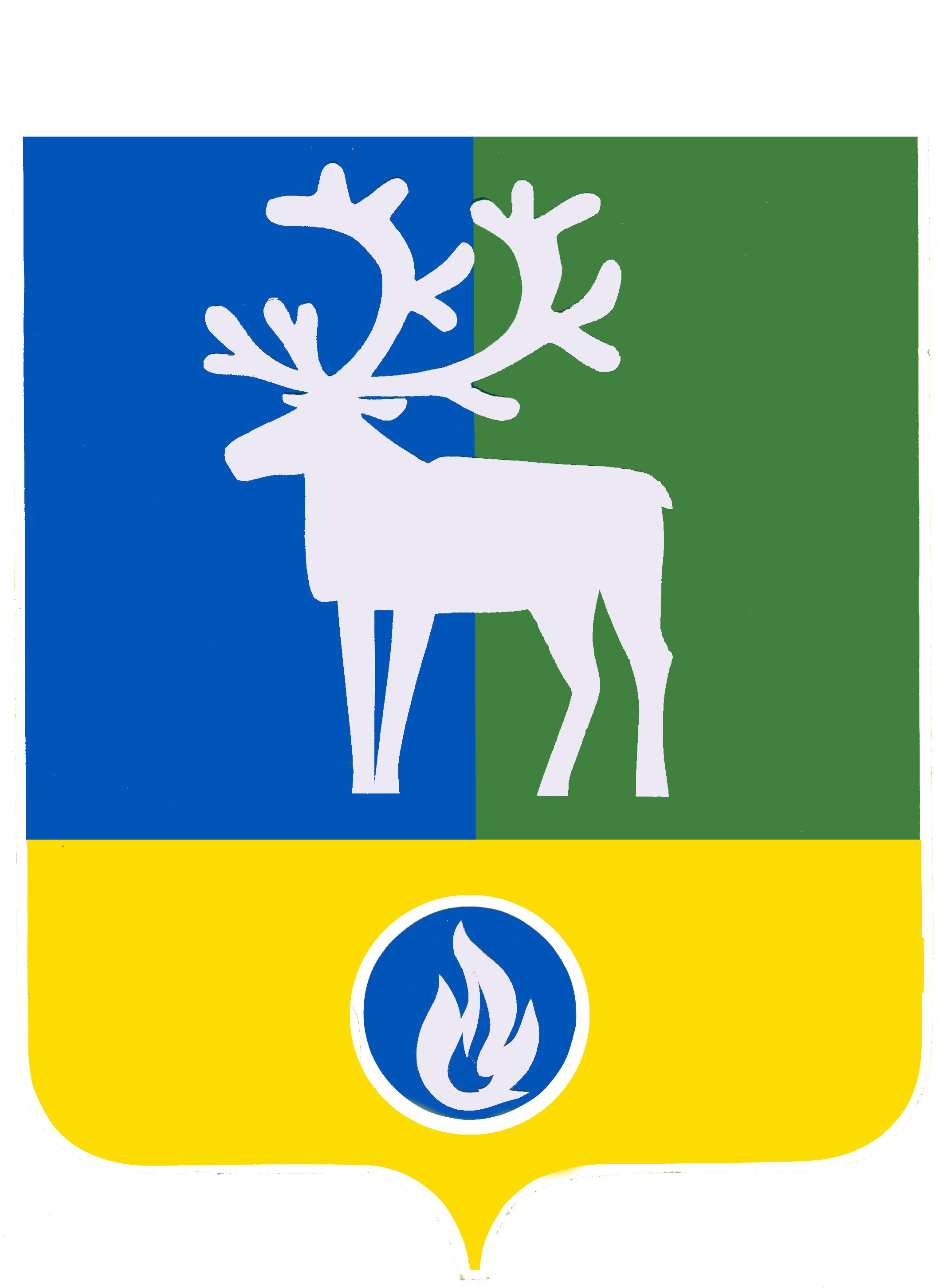 БЕЛОЯРСКИЙ РАЙОНХАНТЫ-МАНСИЙСКИЙ АВТОНОМНЫЙ ОКРУГ -  ЮГРАДУМА БЕЛОЯРСКОГО РАЙОНА РЕШЕНИЕот 23 мая  2012 года                                                                                                            № 274О внесении изменения в приложение к решению Думы Белоярского районаот 04 марта 2010 года № 18В соответствии с Федеральным законом от 07 февраля 2011 года № 6-ФЗ                     «Об общих принципах организации и деятельности контрольно-счетных органов субъектов Российской Федерации и муниципальных образований», Законом                        Ханты-Мансийского автономного округа – Югры от 20 июля 2007 года № 97-оз                                      «О Реестре должностей муниципальной службы в Ханты-Мансийском автономном                     округе – Югре», статьей 4 Положения о контрольно-счетной палате Белоярского района, утвержденного решением Думы Белоярского района от 19 октября 2011 года № 197             «Об утверждении Положения о контрольно-счетной палате Белоярского района»,              Дума Белоярского района р е ш и л а:1. Внести в приложение «Должности муниципальной службы контрольно-счетной палаты Белоярского района» к решению Думы Белоярского района от 04 марта 2010 года № 18 «Об установлении должностей муниципальной службы контрольно-счетной палаты Белоярского района» изменение, изложив пункт 3 в следующей редакции:«3. Должности муниципальной службы главной группы, учреждаемые для выполнения функции «специалист»:инспектор.».2. Опубликовать настоящее решение в газете «Белоярские вести. Официальный выпуск».3. Настоящее решение вступает в силу после его официального опубликования.Председатель Думы Белоярского района						 А.В.ЛасковГлава Белоярского района                                                                                      С.П.Маненков